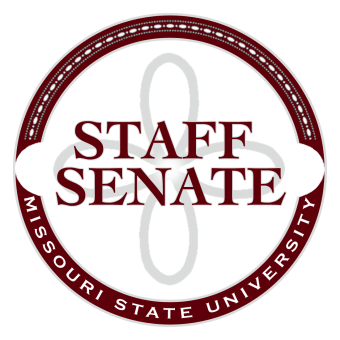 Staff Senate Agenda10/1/1511:00-12:00Roll CallExcused AbsencesWelcome new MSU Employees in AttendanceCall To OrderApproval of AgendaApproval of  Minutes (September, 2015)Guest Speaker for Universal Life Insurance Chair ReportStaff Satisfaction Survey updateBear Network ReportReminder of Robert’s RulesChair Elect ReportBear Fest Village report including updates for Homecoming, October 17, 2015Past Chair ReportSecretary/Treasurer ReportFinancial UpdateDirector of Staff Relations Committee ReportsStanding CommitteesPublic Affairs CommitteeStaff Relations CommitteeScholarship CommitteeStaff Activities Committee Administrative Professionals Forum CommitteeAd Hoc CommitteesDenim Day Committee Staff Excellence in Service Awards CommitteeUniversity Representative Committees My Ideas CommitteePublic Arts CommitteeSustainability CommissionWyrick CommissionShared Leave CommitteeOld BusinessNew BusinessAnnouncementsDivision of Diversity and Inclusion, Shattering the Silences: All Black Lives Matter ProgramAdjournmentNext Meeting:  November 5, 2015, 11:00 in PSU 313